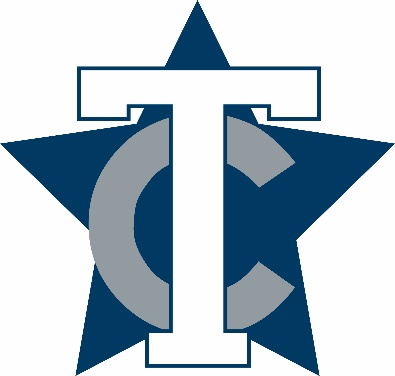 TEXARKANA COLLEGECourse Name: Bring Your “A” Game to WorkCourse Number: LEAD 1100Instructor Information:  Name: Katie Jewell, M.S. Office: Student Support Services, Library, 2nd floor          Telephone: 903-823-3085          Email: katie.jewell@texarkanacollege.edu
Textbook Information: Bring Your “A” Game to Work      ISBN: 978-0-9847528-0-5Bring Your “A” Game to Work (Participant Workbook)      ISBN: 978-0-9651447-7-3Student Learning Outcomes:discuss the concepts of the seven work ethicsunderstand the connection between mastering work ethics and employabilityunderstand the appropriate application of work ethic principles in daily lifeto engage in creative thinking, innovation, inquiry, and analysis, evaluation and synthesis of information (creative thinking)to include intercultural competence, knowledge of civic responsibility, and the ability to engage effectively in regional, national, and global communities (social responsibility)demonstrate effective development, interpretation and expression of ideas through written, oral and visual communication (communication skills)Student Requirements for Completion of the Course: Students will complete all workbook activities, reading assignments, quizzes, and certification exam.Student Assessment:Students are assessed using participation, completion of workbook activities, , homework assignments, quizzes, certification exam, and attendance.(1) EXPECTATIONSNo cell phone usage allowed in classroomBring books, paper and writing utensils with you classAlways show respect for others, and their opinions and beliefsAdhere to attendance policyHomework assignments must be completed prior to entering classMake-up work is at the discretion of the Instructor(2) ABSENTEE POLICYTexarkana College’s absentee policy allows instructors to withdraw a student from a course due to excessive absences. If a student leaves and returns during class or leaves the class before the class is over, he/she may be considered absent. Three tardies constitute one absence. It is the student’s responsibility to check the syllabus for each instructor’s tardy policy.Faculty members are not obligated to provide opportunities for students to make-up missed assignments and tests as a result of a student’s absence from class. The institution is not required to take attendance with the exception of workforce/vocational areas, where certification requirements require taking attendance.A student should not stop attending a class without formally withdrawing from the course by the institutions published Last Day for Students to Drop. If a student stops attending class after the published Last Day for Students to Drop, the student may receive a grade of “F” in the class. The instructor will submit the last date of attendance for students receiving a grade of “F” or “W”.Withdrawal from a course(s) may affect a student’s current or future financial aid eligibility. Students should consult the Financial Aid Office to learn both short and long term consequences of a withdrawal.(3) EXCUSED ABSENCESA student’s absence due to school trips and/or school business will not be counted against a student’s allowable number of absences. Military duty and absences for Holy Days (FBD LEGAL) are covered in a separate section of the catalog and the student handbook. These are the only excused absences that are considered by Texarkana College.Responsibility for work missed for any absence is placed on the student. Instructors are required to allow students to make up work missed if the absence is due to military duty* or religious holy days when students follow the correct notification procedures.Instructors are not required to allow students to make up work for absences due to other reasons. Make-up policies are listed in each individual instructor’s syllabus.(4) MAXIMUM ALLOWABLE ABSENCESAfter official registration, the following number of unexcused absences will be the maximum allowable before a student may be dropped from the class. Texarkana College has NO excused absences except those listed in Section 3.(5) Academic Integrity StatementScholastic dishonesty, involving but not limited to cheating on a test, plagiarism, collusion, or falsification of records will make the student liable for disciplinary action after being investigated by the Dean of Students. Proven violations of this nature will result in the student being dropped from the class with an “F”.This policy applies campus wide, including TC Testing Center, as well as off- campus classroom or lab sites, including dual credit campuses. This information can be found in the Student Handbook at https://texarkanacollege.edu.(6) Disability Act Statement:Texarkana College complies with all provisions of the Americans with Disabilities Act and makes reasonable accommodations upon request. Please contact Larry Andrews at 903.823.3283, or go by the Recruitment, Advisement, and Retention Department located in the Library for personal assistance. If you have an accommodation letter from their office indicating that you have a disability which requires academic accommodations, please present it to me so we can discuss the accommodations that you might need for this class. It is best to request these changes at the beginning if not before the start of class so there is ample time to make the accommodations.Financial Aid:Attention! Dropping this class may affect your funding in a negative way! You could owe money to the college and/or federal government. Please check with the Financial Aid office before making a decision.OFFICE HOURS: BY APPOINTMENT ONLYWeekTopic1Introduction: Syllabus overview, expectations, workload, attendance policyIntroduce behaviors (pg. 2-3 in Instructor Manual)Icebreaker – Why Are You Here?2Personality Shapes Assign Reading due next week pgs. 1-21 – 5 learnings on a separate sheet of paperAnnounce quiz at the beginning of next week3Homework due at door10 question quiz over AttitudeAttitude: Define/DiscussNothing is Constant but ChangeAssign Reading due next week pgs. 22-43 – 5 learnings on a separate sheet of paper4Homework due at door10 question quiz over AttendanceAttendance: Define/DiscussBring Your Whole Self to WorkAssign Reading due next week pgs. 45-66 – 5 learnings on a separate sheet of paper5Homework due at door10 question quiz over AppearanceAppearance: Define/DiscussDress Do’ s and Don’tsAssign Reading due next week pgs. 67-87 – 5 learnings on a separate sheet of paper6Homework due at door10 question quiz over AmbitionAmbition: Define/DiscussVision StatementAssign Reading due next week pgs. 89-101  - 5 learnings on a separate sheet of paper7Homework due at door10 question quiz over AccountabilityAccountability: Define/DiscussWant to Do, Need to Do, Should DoAssign Reading due next week pgs. 111-130 – 5 learnings on a separate sheet of paper8Homework due at door10 question quiz over AcceptanceAcceptance: Define/DiscussGenerational DifferencesAssign Reading due next week pgs. 131-151 – 5 learnings on a separate sheet of paper9Homework due at door10 question quiz of AppreciationAppreciation: Define/DiscussShowing Respect Assign Reading due next week pgs. 153-160 – Nickname activity (pg. 157) on a separate sheet of paper10Spring Break – No class11Attitude 2: Change Your Outlook, Change Your OutcomeTaking Action12Attendance 2: Brand builderTaking Action13Appearance 2: Matching Employer’s ExpectationsTaking Action14Ambition 2: Lifelong LearnerTaking ActionAcceptance 2: Taking Action15Accountability 2: Why Do We Need Rules?Taking ActionAppreciation 2: Taking Action16CapstoneMoving ForwardPutting it All TogetherReturn to Why Are You Here?17Certification Exam